Mixtec CodexColor in Mexico on the map below: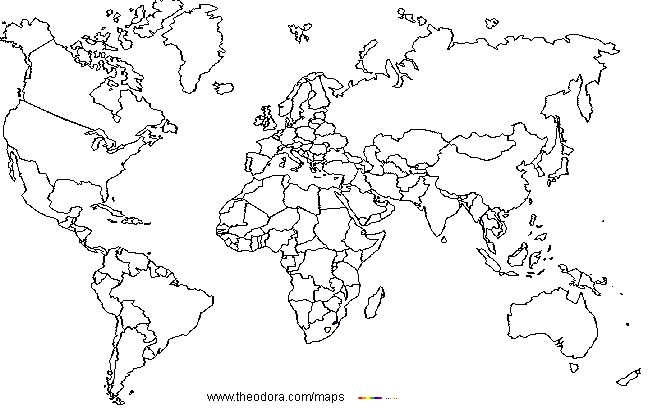 The _________ are an indigenous group living in some parts of Mexico. They ruled parts of the Mesoamerican civilization in ______________ times.  They recorded their history using in a type of document called a _________, using their own form of ___________ writing..